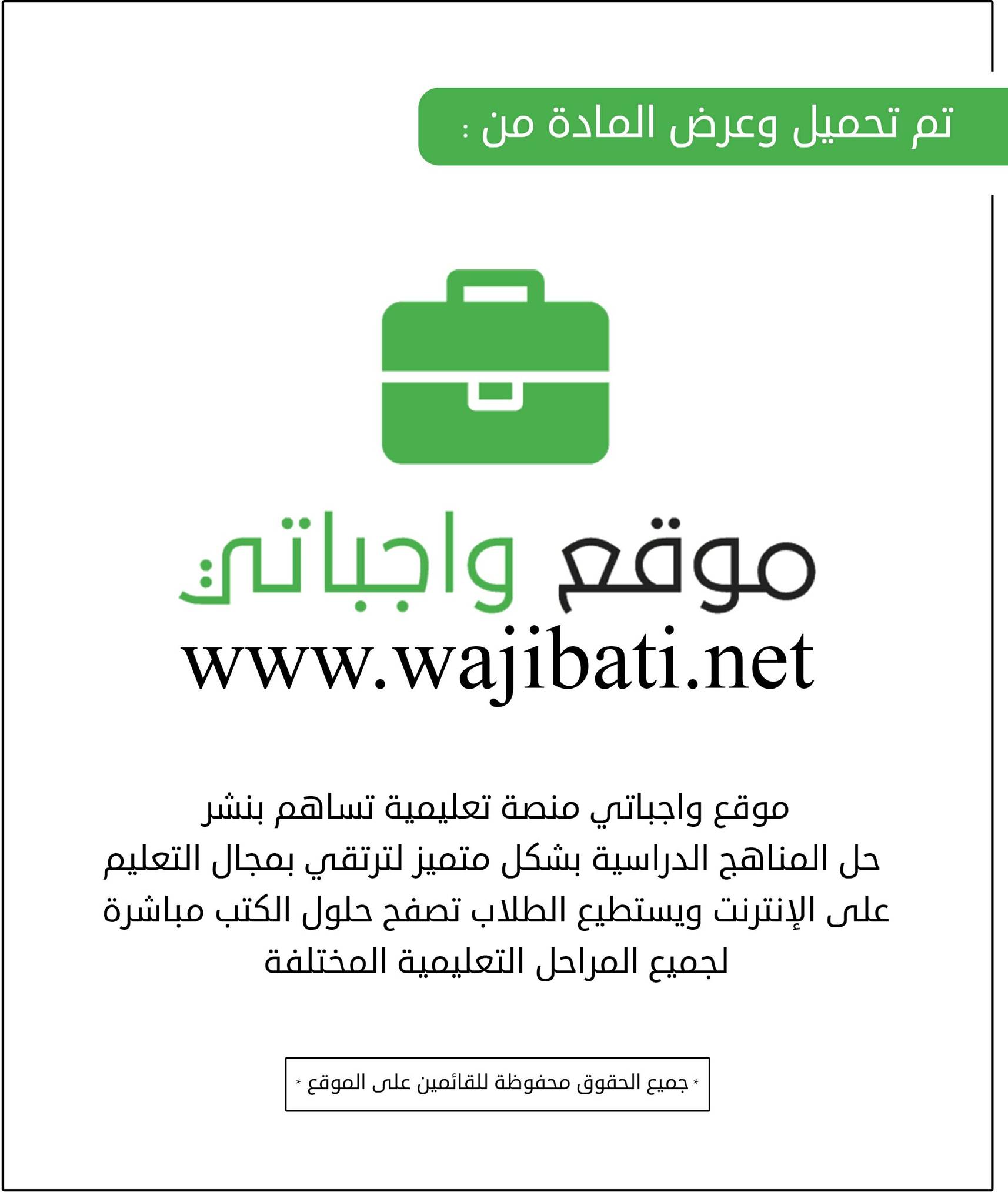   توزيع منهج مادة    (   الدراسات الاجتماعية والمواطنة)    للصف  (  الخامس الابتدائي )     الفصل الدراسي الثاني -   العام الدراسي  (141-1440هـ )    توزيع منهج مادة    (   الدراسات الاجتماعية والمواطنة)    للصف  (  الخامس الابتدائي )     الفصل الدراسي الثاني -   العام الدراسي  (141-1440هـ )    توزيع منهج مادة    (   الدراسات الاجتماعية والمواطنة)    للصف  (  الخامس الابتدائي )     الفصل الدراسي الثاني -   العام الدراسي  (141-1440هـ )    توزيع منهج مادة    (   الدراسات الاجتماعية والمواطنة)    للصف  (  الخامس الابتدائي )     الفصل الدراسي الثاني -   العام الدراسي  (141-1440هـ )    توزيع منهج مادة    (   الدراسات الاجتماعية والمواطنة)    للصف  (  الخامس الابتدائي )     الفصل الدراسي الثاني -   العام الدراسي  (141-1440هـ )    توزيع منهج مادة    (   الدراسات الاجتماعية والمواطنة)    للصف  (  الخامس الابتدائي )     الفصل الدراسي الثاني -   العام الدراسي  (141-1440هـ )    توزيع منهج مادة    (   الدراسات الاجتماعية والمواطنة)    للصف  (  الخامس الابتدائي )     الفصل الدراسي الثاني -   العام الدراسي  (141-1440هـ )    توزيع منهج مادة    (   الدراسات الاجتماعية والمواطنة)    للصف  (  الخامس الابتدائي )     الفصل الدراسي الثاني -   العام الدراسي  (141-1440هـ )    توزيع منهج مادة    (   الدراسات الاجتماعية والمواطنة)    للصف  (  الخامس الابتدائي )     الفصل الدراسي الثاني -   العام الدراسي  (141-1440هـ )    توزيع منهج مادة    (   الدراسات الاجتماعية والمواطنة)    للصف  (  الخامس الابتدائي )     الفصل الدراسي الثاني -   العام الدراسي  (141-1440هـ )  الأسبوعالأحد 24/5/1441الخميس 28/5/1441الخميس 28/5/1441الخميس 28/5/1441الأسبوعالأحد 1/6/1441الأحد 1/6/1441الأحد 1/6/1441الخميس 5/6/14411تاريخ الخرائط وتطويرهاتاريخ الخرائط وتطويرهاتاريخ الخرائط وتطويرهاتاريخ الخرائط وتطويرها2السكانالسكانالسكانالسكانالأسبوعالأحد 8/6/1441الخميس 12/6/1441الخميس 12/6/1441الخميس 12/6/1441الأسبوعالأحد 15/6/1441الأحد 15/6/1441الأحد 15/6/1441الخميس 19/6/14413توزيع السكان ( العوامل الطبيعية : التضاريس والمياه )توزيع السكان ( العوامل الطبيعية : التضاريس والمياه )توزيع السكان ( العوامل الطبيعية : التضاريس والمياه )توزيع السكان ( العوامل الطبيعية : التضاريس والمياه )4توزيع السكان ( العوامل الطبيعية : المناخ والموارد )توزيع السكان ( العوامل الطبيعية : المناخ والموارد )توزيع السكان ( العوامل الطبيعية : المناخ والموارد )توزيع السكان ( العوامل الطبيعية : المناخ والموارد )الأسبوعالأحد 22/6/1441الخميس 26/6/1441الخميس 26/6/1441الخميس 26/6/1441الأسبوعالأحد 29/6/1441الأحد 29/6/1441الأحد 29/6/1441الخميس 3/7/14415توزيع السكان  ( العوامل البشرية )  +  تقويم الوحدةتوزيع السكان  ( العوامل البشرية )  +  تقويم الوحدةتوزيع السكان  ( العوامل البشرية )  +  تقويم الوحدةتوزيع السكان  ( العوامل البشرية )  +  تقويم الوحدة6المياهالمياهالمياهالمياهالأسبوعالأحد 6/7/1441الخميس 10/7/1441الخميس 10/7/1441الخميس 10/7/1441الأسبوعالأحد 13/7/1441الأحد 13/7/1441الأحد 13/7/1441الخميس 17/7/14417النبات الطبيعىالنبات الطبيعىالنبات الطبيعىالنبات الطبيعى8الثروة الحيوانيةالثروة الحيوانيةالثروة الحيوانيةالثروة الحيوانيةالأسبوعالأحد 20/7/1441الخميس 24/7/1441الخميس 24/7/1441الخميس 24/7/1441الأسبوعالأحد 27/7/1441الأحد 27/7/1441الأحد 27/7/1441الخميس 2/8/14419النفط و المعادنتقويم الوحدة  النفط و المعادنتقويم الوحدة  النفط و المعادنتقويم الوحدة  النفط و المعادنتقويم الوحدة  10الزراعة والرعىالزراعة والرعىالزراعة والرعىالزراعة والرعىالأسبوعالأحد 5/8/1441الخميس 9/8/1441الخميس 9/8/1441الخميس 9/8/1441الأسبوعالأحد 12/8/1441الأحد 12/8/1441الأحد 12/8/1441الخميس 16/8/144111الصناعة والتجارة والخدمات  تقويم الوحدةالصناعة والتجارة والخدمات  تقويم الوحدةالصناعة والتجارة والخدمات  تقويم الوحدةالصناعة والتجارة والخدمات  تقويم الوحدة12مؤسسات الدولةمؤسسات الدولةمؤسسات الدولةمؤسسات الدولةالأسبوعالأحد 19/8/1441الخميس 23/8/1441الخميس 23/8/1441الخميس 23/8/1441الأسبوعالأحد 26/8/1441الأحد 26/8/1441الأحد 26/8/1441الخميس 30/8/144113الخدمات الحكوميةالخدمات الحكوميةالخدمات الحكوميةالخدمات الحكومية14الحماية الاجتماعية والصحية تقويم الوحدةالحماية الاجتماعية والصحية تقويم الوحدةالحماية الاجتماعية والصحية تقويم الوحدةالحماية الاجتماعية والصحية تقويم الوحدةالأسبوعالأحد 3/9/1441الخميس 7/9/1441الخميس 7/9/1441الخميس 7/9/1441الأسبوعالأحد 10/9/1441الأحد 10/9/1441الأحد 10/9/1441الخميس 14/9/144115الأمنالأمنالأمنالأمن16أجهزة الأمن تقويم الوحدةأجهزة الأمن تقويم الوحدةأجهزة الأمن تقويم الوحدةأجهزة الأمن تقويم الوحدةالأسبوعالأحد 8/10/1441الخميس 19/10/1441الخميس 19/10/1441الخميس 19/10/1441ملاحظاتملاحظاتملاحظاتملاحظاتملاحظات17استكمال البرامج العلاجية للطلاب غير المتقنات  لمعايير التقويماستكمال البرامج العلاجية للطلاب غير المتقنات  لمعايير التقويماستكمال البرامج العلاجية للطلاب غير المتقنات  لمعايير التقويماستكمال البرامج العلاجية للطلاب غير المتقنات  لمعايير التقويممعلمة المادة: أ/ ....................................معلمة المادة: أ/ ....................................معلمة المادة: أ/ ....................................المشرفة التربوية : أ/.............................................المشرفة التربوية : أ/.............................................المشرفة التربوية : أ/.............................................قائدة المدرسة : أ/.....................................................قائدة المدرسة : أ/.....................................................